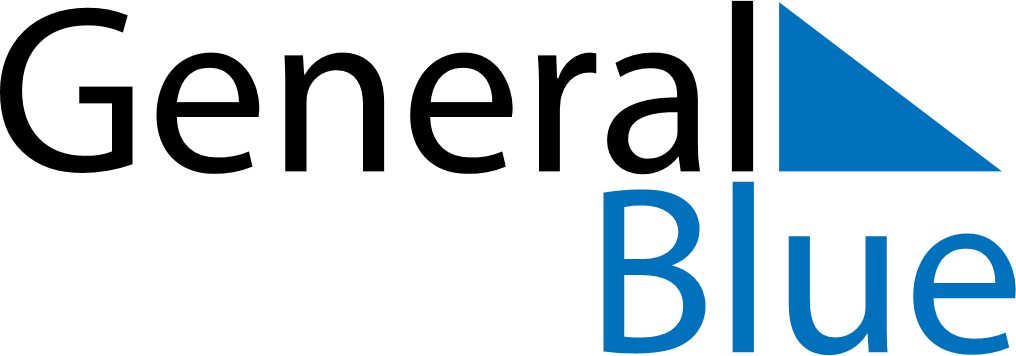 June 2024June 2024June 2024June 2024June 2024June 2024June 2024Storvik, Vaesterbotten, SwedenStorvik, Vaesterbotten, SwedenStorvik, Vaesterbotten, SwedenStorvik, Vaesterbotten, SwedenStorvik, Vaesterbotten, SwedenStorvik, Vaesterbotten, SwedenStorvik, Vaesterbotten, SwedenSundayMondayMondayTuesdayWednesdayThursdayFridaySaturday1Sunrise: 2:10 AMSunset: 10:59 PMDaylight: 20 hours and 48 minutes.23345678Sunrise: 2:07 AMSunset: 11:02 PMDaylight: 20 hours and 54 minutes.Sunrise: 2:04 AMSunset: 11:05 PMDaylight: 21 hours and 1 minute.Sunrise: 2:04 AMSunset: 11:05 PMDaylight: 21 hours and 1 minute.Sunrise: 2:01 AMSunset: 11:09 PMDaylight: 21 hours and 7 minutes.Sunrise: 1:58 AMSunset: 11:12 PMDaylight: 21 hours and 14 minutes.Sunrise: 1:55 AMSunset: 11:15 PMDaylight: 21 hours and 20 minutes.Sunrise: 1:52 AMSunset: 11:19 PMDaylight: 21 hours and 26 minutes.Sunrise: 1:50 AMSunset: 11:22 PMDaylight: 21 hours and 32 minutes.910101112131415Sunrise: 1:47 AMSunset: 11:25 PMDaylight: 21 hours and 37 minutes.Sunrise: 1:45 AMSunset: 11:27 PMDaylight: 21 hours and 42 minutes.Sunrise: 1:45 AMSunset: 11:27 PMDaylight: 21 hours and 42 minutes.Sunrise: 1:42 AMSunset: 11:30 PMDaylight: 21 hours and 47 minutes.Sunrise: 1:40 AMSunset: 11:33 PMDaylight: 21 hours and 52 minutes.Sunrise: 1:38 AMSunset: 11:35 PMDaylight: 21 hours and 57 minutes.Sunrise: 1:36 AMSunset: 11:37 PMDaylight: 22 hours and 1 minute.Sunrise: 1:35 AMSunset: 11:39 PMDaylight: 22 hours and 4 minutes.1617171819202122Sunrise: 1:33 AMSunset: 11:41 PMDaylight: 22 hours and 7 minutes.Sunrise: 1:32 AMSunset: 11:43 PMDaylight: 22 hours and 10 minutes.Sunrise: 1:32 AMSunset: 11:43 PMDaylight: 22 hours and 10 minutes.Sunrise: 1:32 AMSunset: 11:44 PMDaylight: 22 hours and 12 minutes.Sunrise: 1:31 AMSunset: 11:45 PMDaylight: 22 hours and 13 minutes.Sunrise: 1:31 AMSunset: 11:45 PMDaylight: 22 hours and 14 minutes.Sunrise: 1:31 AMSunset: 11:46 PMDaylight: 22 hours and 14 minutes.Sunrise: 1:31 AMSunset: 11:46 PMDaylight: 22 hours and 14 minutes.2324242526272829Sunrise: 1:32 AMSunset: 11:46 PMDaylight: 22 hours and 13 minutes.Sunrise: 1:33 AMSunset: 11:45 PMDaylight: 22 hours and 11 minutes.Sunrise: 1:33 AMSunset: 11:45 PMDaylight: 22 hours and 11 minutes.Sunrise: 1:34 AMSunset: 11:44 PMDaylight: 22 hours and 9 minutes.Sunrise: 1:36 AMSunset: 11:43 PMDaylight: 22 hours and 6 minutes.Sunrise: 1:38 AMSunset: 11:42 PMDaylight: 22 hours and 3 minutes.Sunrise: 1:40 AMSunset: 11:40 PMDaylight: 22 hours and 0 minutes.Sunrise: 1:42 AMSunset: 11:38 PMDaylight: 21 hours and 55 minutes.30Sunrise: 1:45 AMSunset: 11:36 PMDaylight: 21 hours and 51 minutes.